Publicado en Monzón el 22/07/2020 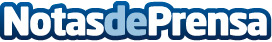  Talleres Murillo realiza desinfecciones gratuitas de todos los vehículos en la recepción y entregaDesde que ha reabierto sus puertas, en Talleres Murillo desinfectan todos los coches en la recepción y entrega para garantizar la seguridad de clientes y trabajadoresDatos de contacto:José Luis974402012Nota de prensa publicada en: https://www.notasdeprensa.es/talleres-murillo-realiza-desinfecciones Categorias: Automovilismo Aragón Industria Automotriz http://www.notasdeprensa.es